Vorbestellung Auf wann ist die Bestellung (Datum)___________________Name: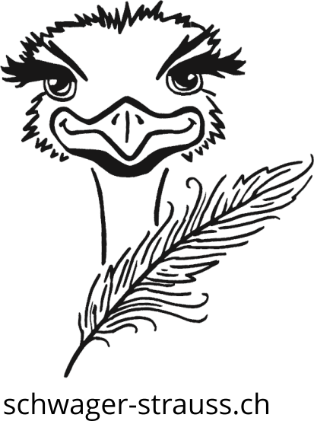 Vorname:Strasse, Nr.:PLZ, Ort:Tel:E-Mail:Zahlungsart: Bar oder TWINT (keine Kartenzahlung möglich)Vielen Dank für Ihren BesuchIhr Schwager Strauss- Team                   Angebot                             Menge            Alles vom StraussTotalin KgPreis pro 100grFilet geschnitten                     Pack               à 350g,         kgFr.          7.50Filet am StückFr.          7.20Filet geschnetzeltes                Pack               à 300gFr.          7.50Steak geschnitten                   Pack               à 350g,         kgFr.          6.10Steak am StückFr.          5.90Schnitzel (Tischgrill)               Pack               à 220gkgFr.          5.90Geschnetzeltes                        Pack               à 300g,         kgFr.          4.90Stroganoff geschnetzeltes fixfertig             2 Port.Fr.          4.20Gulasch fixfertig                                             2 Port.Fr.          4.20Gulasch                                     Pack               à 300g,         kgFr.          3.90Braten,         kgFr.          5.80Leber    TK                                 Pack               à 300g              Fr.          4.50Burger TK                                                       2 StückPackFr.          4.50Bratwurst                                                          1 PaarPackPaar  Fr.7.00Chipollata                                                        6 Stück ,         kgFr.          2.80Cervelat                                                             1 PaarPackPaar  Fr.6.00   Mostbröckli geschnitten                                  à 90gSchalenFr.          9.50Mostbröckli ½ Stück                                     ca.250gFr.          9.30BauernschübligPaar Fr. 8.50Spätzli   TK                                                        à 500gStückFr.          5.20